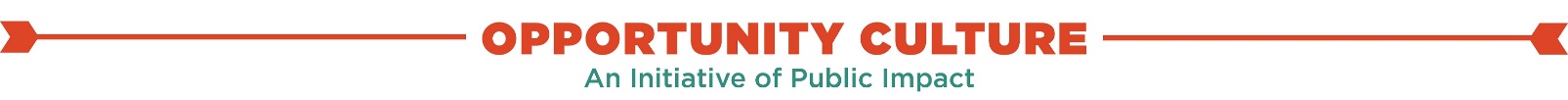 Instructional Excellence SummaryThis Instructional Excellence Summary includes key features of instruction that experts agree help students achieve standards and growth beyond those standards. It is designed to help teachers, teacher-leaders, and principals grow as instructors and as instructional leaders. The instructional methods included here span subjects and grades. Our experience with outstanding schools and teachers tells us that great instruction stands on the following three pillars, in addition to the other elements you’ll find in this summary:Strong subject matter knowledge and thinking skills, which are essential for teachers to grasp and impart to students;High-standards curricula that include honed lesson plans and interim assessments, incorporating strong subject matter content, thinking skills, and opportunities for personalization; andNew models of teacher-leadership and collaboration that ensure that teachers execute excellent instruction for student achievement and growth. It is based on input from a wide variety of sources, including the following:Interviews with Opportunity Culture teachers, multi-classroom leaders, and principals who achieved high growth, often with disadvantaged students. Input from Opportunity Culture Fellows, teachers selected for their excellent instruction and leadership.Input from Public Impact team members working with Opportunity Culture schools.Input from partners in the field who study instructional excellence or work with many programs to promote it. A wide range of published materials about excellent instruction. Please see the list of recommended readings on page 3.See OpportunityCulture.org for more.The primary authors from Public Impact are Julia Fisher, Emily Ayscue Hassel, and Lucy Steiner, with editing by Sharon Kebschull Barrett.This is a working document, and we invite suggestions for improvement. Contact us here. Recommended Reading—Written SourcesWe encourage users to read these informative sources for help improving instruction.Teaching As Leadership: teachingasleadership.orgTeach Like a Champion: teachlikeachampion.comTeaching Channel: teachingchannel.orgMatch Education: matchminis.orgVisit OpportunityCulture.org/instructional-leadership-and-excellence/ for more resources.DELIVER INSTRUCTIONConnect | Lead Classroom | Execute Rigor & PersonalizationIMPROVE INSTRUCTIONMonitor Learning | Adjust Instruction | SharePLANBefore the School YearRaise sights, quality, & consistency by planning aheadArticulate the vision for teachers, students, & familiesChoose high annual standards & growth goals Choose and/or develop high-standards curricula aligned with goals across grades and subjectsDevelop engaging lesson plans that align with curriculum and include frequent checks for understanding, personalization/differentiation, re-teaching, & accelerationSystematize schoolwide procedures & routinesRaise sights, quality, & consistency by planning aheadSelect or develop interim assessments aligned to high standards & growth goalsEstablish an assessment calendarDetermine data systems to share progress w/teachers, students, & familiesSchedule time to analyze data & adjust teachingPlan for students to set & track goalsIMPLEMENTDuring the School YearConnect with students & families to cultivate a culture of learningImpart a collective vision that all students can succeed Build positive, genuine individual relationshipsProactively, positively engage with students and familiesRespect diversity across all lines of identityCommunicate student learning information regularly Initiate positive, constructive, & helpful dialogueMotivate everyone to do their bestFoster trust & joy: be trustworthy & joyful Celebrate achievements!Lead the classroomLead with a firm, yet warm presence, in person & onlineInfluence students with strong posture, voice & online communicationModel eagerness for learning Circulate throughout the classroom (and/or conduct check-ins online)Set norms for a successful learning environmentEstablish a culture of learning and growth in your classroomConduct consistent procedures & routines Script, model, & reteach clear directionsRespond to unique strengths & needs of each student Maximize all instructional timeFollow a continuous behavior management cycleSet & reinforce high expectationsConvey the consequence hierarchy Apply & assign consequences appropriately Use least invasive intervention--de-escalate behaviorIntroduce a positive incentive system to highlight exemplary learning behaviors aligned to your visionAnticipate proactive steps to prevent misbehaviorsDescribe positive behavior as it happens Execute rigorous, personalized lessons for mastery & growth Ensure that all students have ambitious learning goalsSet challenging, measurable goals, overall & with each studentEncourage students to work hard toward goals Plan & teach lessons aligned with curriculum & student needsAssess students before lessons with diagnosticsSet sequential learning targets to & well beyond standardsContinue developing & editing engaging lesson plans that align both with curriculum/standards and what students knowInclude in lesson plans: frequent checks for understanding, personalization/differentiation, re-teaching, & accelerationDifferentiate instruction for students at different learning levelsInclude assignments that allow any student to advance by choiceUse culturally & personally relevant activities Script out higher-order questions & correct answers  Incorporate digital instruction wiselyEngage students deeply in the learning processIncorporate student-centered teaching models, inquiry, & discussionDeepen understanding via evidence & teamworkMonitor student learning data during yearUse aligned assessments Align with lesson, unit, & annual goalsIncorporate standards-based gradingCapture data on both mastery & growthTrack with an effective & efficient systemFollow assessment calendar; adjust if neededStandardize & automate some componentsCollect & compare multiple data points  Conduct pre-tests for baseline dataAssess student grasp dailyUse interim assessments (unit, quarter)Observe student activityConfer with students & families informallyUse surveys for formal student feedbackGenerate reports to summarize mastery & growth and to guide instructional changeAnalyze data for individuals’ needs, trends, and outliers in each class & across schoolAdjust instruction to meet each student’s needs Collaborate with colleagues to improve instruction rapidly for mastery & growth Regroup studentsReteach when neededOffer advanced workPersonalize assignments, pace, etc.Research additional interventions aligned to each student’s need, as needed Share data with students & families about student growth compared with goals students help set Involve students in setting their own goals Provide frequent, timely data so students can track growth against goalsGuide student choices during the year based on students’ own goals and belief that students can raise their barShare data with families to help them support their children & teens at homeCONTINUOUSLY IMPROVE instructional delivery & improvement process & toolsCONTINUOUSLY IMPROVE instructional delivery & improvement process & toolsCONTINUOUSLY IMPROVE instructional delivery & improvement process & tools